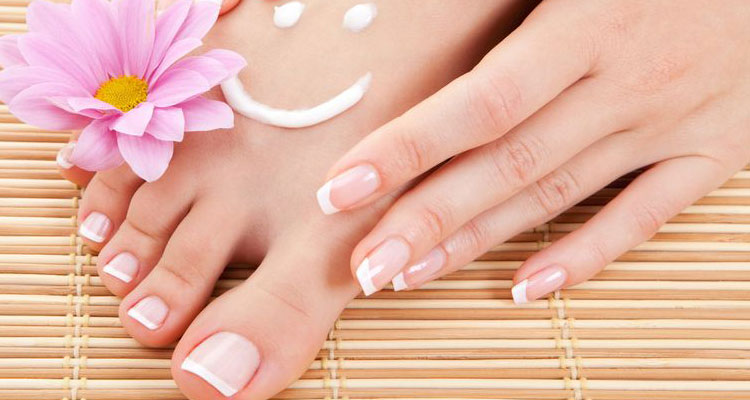                    NIEUW!PedicureBoek nu je pedicure in LDC De Merelaar.Wanneer?:Elke vrijdagnammidag van 13u30 tot 17u30Prijs?:€25 voor een voetverzorgingInteresse?:Boek je afspraak telefonisch op het nummer 09 218 97 70 of stuur een mailtje naar ldc.demerelaar@zorgband.beLOKAAL DIENSTENCENTRUM de Merelaar
Kloosterstraat 24 b
9820 Merelbeke
T 09 218 97 70
ldc.demerelaar@zorgband.be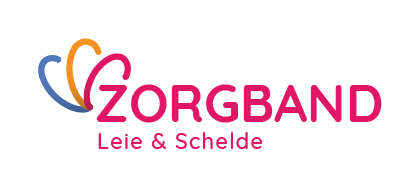 